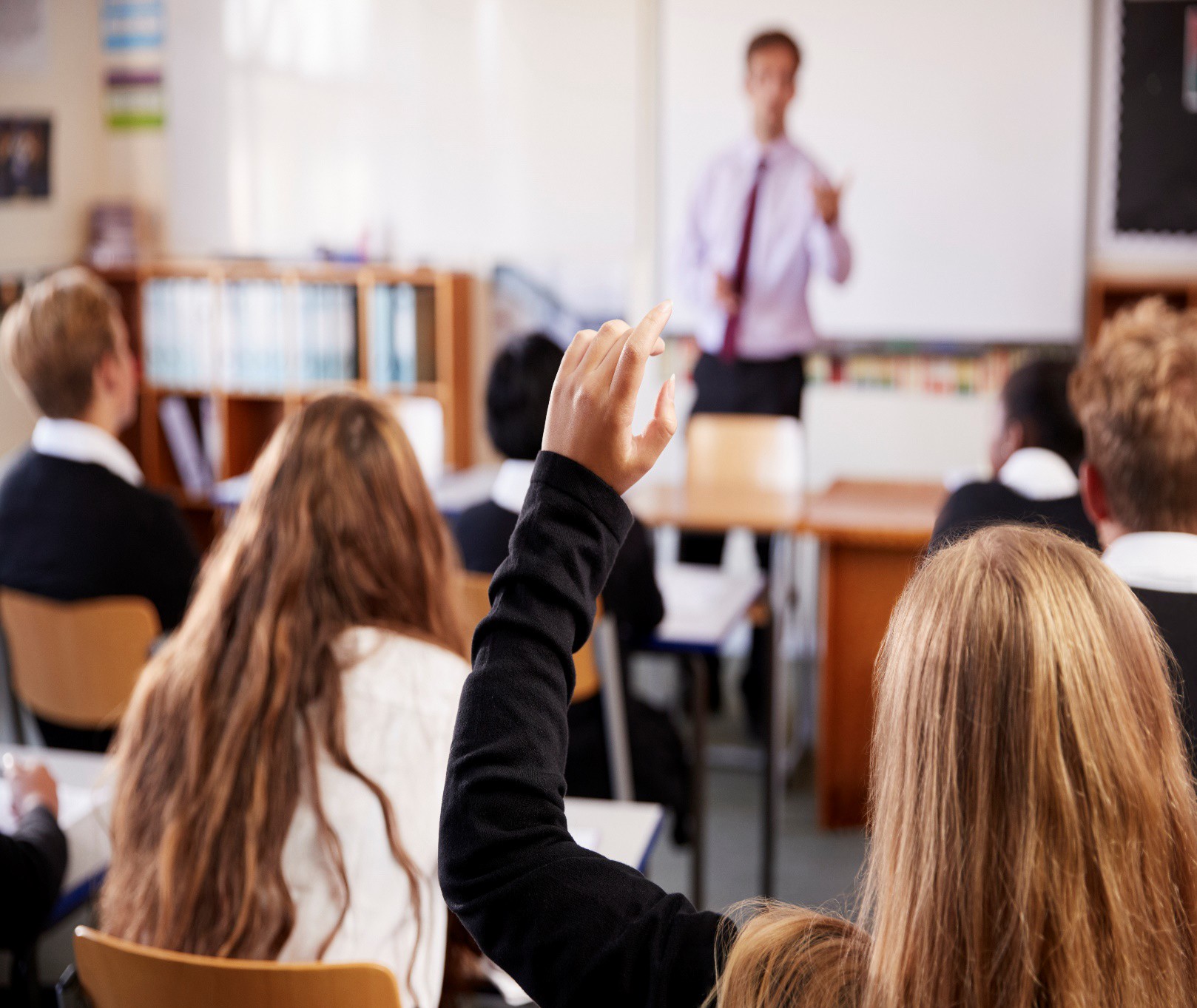 Version 4Last reviewed: November 2019AIMS AND PRINCIPLESTo have a consistent approach and common language across all Sutton Schools and the local area to meet social, emotional and mental health needs and to prevent exclusionsTo enable every child and young person to benefit from high-quality education that supports them to fulfil their potentialTo enable the learning of all children who are disengagedPHILOSOPHIESEvery child, regardless of their characteristics, needs, or the type of school they attend, deserves a high-quality education.An unwanted behaviour may be as a result of unmet need, SEND, social and/or environmental factors.Individualised responses are necessary to support each child or young person’s individual circumstances.Reasonable adjustments will need to be made as necessary to support individual needs.A multi-agency approach is required to understand and address the complex underlying needs that children and young people may have.Staff need the opportunity to develop skills to provide support where children and young people need it.Particular consideration should be given to pupils from groups who are vulnerable to exclusion.HOW TO USE THIS DOCUMENTEach child’s circumstance is different, and progress is not linear. A situation may escalate or de-escalate quickly, resulting in movement across stages.Interventions should not only be used at a specific level, for example a child may be at stage 3 but the expectation is that staff would continuing using strategies from stage 1 or 2.Intervention used should be approached using the Assess, Plan, Do, Review model, ensuring that clear outcomes are identified, are monitored and tracked for impact.This is a model that is underpinned by the recommendations made in the Timpson Review and the 2019 Ofsted framework. As these recommendations become practice, this framework and model will continue to develop. This model will also be aligned to the outcomes of the High Needs Block review.Where learning needs are identified, schools should continue to follow the guidance of the SEND Code of Practice to ensure that appropriate steps are taken to support the child’s access to education.This is a positive model that aims to keep children and young people accessing a mainstream education.The Graduated Response is intended to support schools to work with children and young people who have ongoing concerns. One off, serious incidents in schools would continue to be dealt with as deemed appropriate by the Headteacher on an individualized basis.Whilst there is reference to MASH in this document, usual LA guidelines for use of MASH for immediate safeguarding concerns should continue to be followed.STAGE 1 – SCHOOLSTAGE 2 – OUT REACHSTAGE 3 – EXTENDED OUT REACHACKNOWLEDGEMENTSThe Graduated Response has been developed through successful collaborative multi-agency working and we would like to thank everyone who has played a part in the development process.APPENDICESAppendix A – AP framework (under review)Appendix B – Success criteria (under review)Appendix C – Intervention grid (under review)If there are changes that need to be made to this document, please contact VPP@cognus.org.ukInterventionInterventionAimNotesAdvance planning & AssessmentStaff training programmeTo provide staff the required skillsIdentify CPD needs.Ensure trauma and attachment awareness.Advance planning & AssessmentRoot cause analysisTo understand the underlying reasons for the behavioursInternal / external factors explored.Talking to child and key adults. Are child’s basic needs being met?Advance planning & AssessmentSENDdiscussionTo address any learning needsProgress data and teacher input reviewedSENCO uses information to help explore and resolve needAdvance planning & AssessmentLiaison betweenprimary and secondaryschoolsTo ensure that there early and ongoing communication between schoolsInformation sharing can support schools to understand the underlying reasons for behaviourHome / school developmentTeam around the childInternalTo ensure a consistent approach between home and schoolSolution-focused meeting that brings teachers, family and other professionals togetherDevelopment of a plan to support positive changeHome / school developmentFamily SupportTo build capacity within the family to support the childPastoral lead or family support worker engages with familySpecific strategies provided to familyHome / school developmentPositive parental engagementTo empower parents to support a ‘one voice’ approach to supporting the childEarly contact is made by school to familyMeeting with family helps gain fuller understanding of the child both in / out school.School policy and practiceMonitoringTo develop an anticipatory approach to behaviour management.Themes and trends identified (times of day/days of week/teacher specific/subject specific/peer groups)Outline of behavioural pattern achievedSchool policy and practiceRewardsTo ensure a child understands how to gain positive attentionIndividualized targets and rewards Creative approaches to support behaviouralchangeSchool policy and practiceConsistentapproach toTo ensure that all staff respondCoordinated articulation of information toSchool policy and practiceConsistentapproach towith ‘one voice’ to providestaffSchool policy and practicechild’s behaviourswith ‘one voice’ to providestaffSchool policy and practiceagreed andconstructive consistency for theMonitoring ensures consistent understandingSchool policy and practiceunderstood by all staffconstructive consistency for theMonitoring ensures consistent understandingSchool policy and practiceunderstood by all staffchildand application by staff.School policy and practiceIn lesson supportTo ensure that teacher planning is directed towards to meeting individual needSENCO to coordinate support for teachers Differentiated content/approachSchool policy and practiceAdapted timetableTo create flexible ways of supporting the childThis may involve regular support in place of a lessonMonitored, time-limitedOngoing access to high quality education.School policy and practiceTimeout (lessons / breaktimes)To develop an anticipatory approach to prevent behaviour escalation.To give time limited opportunities for calm and reflectionPlanned and strategic with clear aimSchool policy and practiceReflective practiceTo ensure reflective learningIs common place amongst professionalAll services to support each other as critical friendsAdopting a high challenge/high support approach to ensure practice continually develops.School policy and practiceSpecialised behavioural support groupsTo address the needs of pupil groupsPastoral programmes put in place Anger management/ELSA/talk and draw etcSchool policy and practiceSchool EHCP reviewTo ensure provision identifiedin EHCP is being applied appropriately.Schools carry out own EHCP reviewSpecialist in school supportSchool nurseTo identify whether there is an unmet health related needNurse drop-in takes place in schoolSpecialist in school supportAdult mentorTo provide an opportunity for the child to find ways to move forwardsFor the child to identify a trusted adult that can be their go to if they feel they are struggling.Opportunity to have regular check ins.Specialist in school supportCounsellingTo support the child emotional needsELSA or equivalent / pastoral support / school counsellorInterventionInterventionAimNotesAdvance planning and AssessmentRoot cause analysis 2To review whether the underlying reasons for behaviour have been accurately identifiedFurther discussion with the child, family and teachersAdvance planning and AssessmentEHATTo complete a holistic assessment of a family’s needs and to identify a coordinated response from other necessary services as part of a timely action planAn EHAT should be undertaken when:a child is at Tier 2 of the LSCB Threshold documenta family are displaying 2 or more Early Help indicatorsmore understanding is needed about a family’s situationto bring professionals together with a TAF approachAdvance planning and AssessmentTeam Around the ChildExternal SupportTo create a collaborative approach with external professionalsAgencies/professionals share knowledge Develop a package of supportAdvance planning and AssessmentTeacher forumTo ensure a consistent application of strategies identified by professionalsProfessionals attend school based meetingInform teachers of key strategies to support the childAdvance planning and AssessmentSchool Early Help supportTo access support at the earliest stageSchool Early Help Offer to access supportOut reach interventionsTargeted Youth Support groupsTo provide group-based support to students causing concernA 4 week programme delivered in the schoolAccessed through School Early Help SupportOut reach interventionsTargeted Youth Support Reaching OutTo provide 1:1 support to the child both within and outside schoolBespoke support addressing route causes for behaviourSupporting child to stay in mainstream educationOut reach interventionsEarly Help Change Up ProjectTargeted preventative work for children in years 6, 7 and 8 identified as at risk of exclusion(For years 7 & 8)‘Step up’ enrichment sessions - one day per week for 6 weeks off school site at the Quad.(For years 5, 6, 7 and 8)One to one supportWhole family supportRestorative support in schoolsSpecialist advice and consultancyIDM Project supportOut reach interventionsOutreach work with other provisionsTo provide mainstream schools support from other provisions with challenging childrenand young peopleAPs become involved in working with children and schools at an early stageSharing of expertise and strategiesOut reach interventionsSEND SupportTo provide SEN Support GuidanceSutton SEN Support are engaged to provide strategies to help the school support the childOut reach interventionsEducational PsychologyTo identity strategies to support childSchool engage EP services to identify any further needs and provide strategies to support the childOut reach interventionsTherapies (SALT/OT)To identify strategies to support childSchool engage SALT/OT services to identify any further need and provide strategies to support the childOut reach interventionsCAMHSTo support the mental health of a childA CAMHS referral is made to access specialist mental health supportOut reach interventionsPaving the WayTo identify and address root causes of behaviour which may include the identification of further need. To empowerschools & families to supportBespoke support for each child. Support offered will vary depending on the individual needs of the child and family.The PTW team work within school andexternally with families where necessarythe child more effectively, and enable the child to have a better understanding of their own behaviours with strategies for self-regulationand appropriate to ensure a holistic approach aged 5-11 yearsEarly Years SEND Advisory TeamTo give advice, support and practical help to our early years colleagues in any Ofsted registered childcare / early education ‘settings’Training for SENCoOther training, including ‘bespoke’ where requested, on all sorts of SEND issues.Help practitioners to develop and improve their inclusive practice and support where there are challenges.Help to draw up an IEPMASH referralTo engage social care supportWhere a child continues to cause concern over time a MASH referral may be relevantPositive Parental Engagement (Limes support)To engage parents more strongly in supporting the schoolSchool communicates with Limes to find approaches for achieving positive parental engagementDomestic Abuse SupportTo provide a range of support services for families who are living with or have experiencedDomestic AbuseTransform SuttonVulnerable Pupil PanelTo clarify progress and next stepsDiscussion takes place to help the school review current progress with child.Opportunity for further intervention to be gainedYouth Offending TeamTo provide support for young people who may be vulnerable to being led into crimeYouThink prevention supportSchool nurseTo provide medical support and signposting for a range of issuesSchool makes referral to school nurseLimes OutreachAssess support and advice from LimesAccessed through VPPTurn Around / NurtureTo provide group interventions that address behaviours that are challenging for schools.Referral via VPP Nurture – Age 5-11TurnAround - Age 11-16Personal Support PlanTo provide targeted support and review for childSchools may choose to start this either earlier or later depending on approachRestorative Justice FrameworkRefer through Early HelpOff the recordMental and emotional health support services(Support starts at age 11 but can vary for different services)Face to face counselling Drop in sessions Online supportSupport for parents and carersAutism servicesAutism services works to support young people aged 4- 18 with social communication differences or an autism diagnosis.Through supporting the school, family and the young person themselves.Advice and strategies to support the young person in school.Training for school staff.Parent programmes and one-to-one support for the young person, including support to understand their diagnosis.InterventionAimNotesAdvance planning and adjustmentsRoot cause analysis 3To understand the underlying reasons for the behavioursA further review whether there are further causes for ongoing behaviours.Advance planning and adjustmentsPersonal Support PlanTo provide targeted support and review for childSchools may choose to start this once there has been aAdvance planning and adjustmentsAdjusted/Reduced timetableTo support the child to respond more positively to situations at schoolSchools may suggest for parental consideration changes to the pattern of learning across specific days for a time- limited period with clear outcomesAdvance planning and adjustmentsEHCP Coordinator engagement (for child with EHCP)To review the EHCP plan needs of the childTo review the EHCP and decide whether an emergency annual review is called.Advance planning and adjustmentsTurn Around PlusTurn Around with additional Targeted Youth and Limes OutreachReferral through VPPEngaging with other educational providersRespite to another mainstream schoolTo support the child emotionally with a break from current situationA collaborative approach with other schoolsA child is moved for a short period of respite to a different setting.Engaging with other educational providersManaged moveTo offer a fresh start to children and young people in educationA collaborative approach with other schoolsA child is moved for a 3-month trial to a potential new mainstream schoolEngaging with other educational providersAlternative Provision(Vocational option dual registered with school/ two days at AP c o- ordinated and supported by The Limes)To offer an alternative curriculum and provide a break from a challenging situationAP usage should be used in connection with other supportEngaging with other educational providersDual registered placement (2 days Limes + 3 days school)To provide a flexible blended learning approach between two provisionsReferral through VPP (KS4 only)Evidence of multi-agency work and support to access these places.NameSchool/ServiceAmy CavillaNonsuch High School for GirlsCaroline EkokuYouth Offending TeamCatherine KaneSEN Commissioning ConsultantCatherine LesterCheam Fields Primary AcademyCharlotte PerryEarly Help TeamCraig EdmundsTargeted Youth SupportElisabeth BroersRobin Hood Junior SchoolEmma BradshawThe Limes CollegeEmma MorrisAbbey Primary SchoolFiona PhelpsAssistant Director Education/SENDHeidi WestleyMuschamp Primary SchoolHelen GasparelliHead of Inclusion, CognusJackie McCarthyFamily Support, Care Planning and Early InterventionJane KnowlesSutton Parent Carer ForumJon DaveyCarew AcademyKate LeyshonVirtual School for Looked After ChildrenLaura NoultonIntegrated Youth ServiceLynda WallaceGreenshaw High SchoolNatalie RobinsHackbridge Primary SchoolPartnership of Sutton Primary School HeadteachersPartnership of Sutton Primary School HeadteachersPartnership of Sutton Secondary School HeadteachersPartnership of Sutton Secondary School HeadteachersPartnership of Sutton Special School HeadteachersPartnership of Sutton Special School HeadteachersPaula HarrisonDevonshire Primary SchoolPeter NaudiCheam High SchoolSali GoodrichThe Limes CollegeSimon VinesSherwood Park School